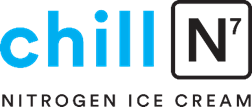 Successful Holiday Partnership Drives Incremental Sales Across Chill-N SystemWhile 2020 was a year like no other, Chill-N Nitrogen Ice Cream (Chill-N) was determined to create something magical, something whimsical, and something utterly delicious for the holiday season. That’s why Chill-N, the made-to-order nitrogen ice cream pioneer, decided to partner with Farm Stores, the iconic drive-thru grocery, bakery and café, to create a limited-edition Eggnog Ice Cream. “This year, in light of everything we’ve gone through as a community, we just wanted to do something special and fun for our hometown,” said Daniel Golik, founder of Chill-N Nitrogen Ice Cream. “Farm Stores eggnog is a classic South Florida tradition that generations have come to love over the holidays. We’re just going to kick it up a notch and put smiles on people’s faces by making some liquid nitrogen ice cream out of it.”The Eggnog Ice Cream was available for in-store, delivery and takeout across Chill-N’s nearly 10 locations throughout Miami-Dade and Broward Counties and was also sold in Farm Stores’ South Miami, Pinecrest, Miller Road and Homestead locations as well. “Chill-N loves being creative and bringing new experiences to our fans – and this is a one-of-a-kind South Florida ice cream that only Chill-N and Farm Stores could do,” said David Leonardo, CEO of Chill-N Nitrogen Ice Cream. “The opportunity to pair up and feature Farm Stores’ iconic eggnog in a new way should not only excite fans of ‘La Vaquita,’ but also our ice cream customers as well. It’s an ice cream dream come true. Furthermore, this is another revenue channel for our franchise network to take advantage of as we look to expand these types of local cross promotions across South Florida.”  Throughout the month of December 2020, Chill-N sold hundreds of Eggnog Ice Cream pints and scoops across its system during the limited run. After this successful rollout, Chill-N is looking to develop additional local partnerships to drive incremental revenue into its units. 